РЕШЕНИЕ ЗАСЕДАНИЯ КОМИССИИ № 3-2021Лазаревского внутригородского района по выявлению и демонтажу самовольно установленных нестационарных торговых объектов, находящихся на территории муниципального образования городской округ город-курорт Сочи Краснодарского краяСостав комиссии:Члены комиссии:Заседание комиссии проведено в присутствии 8 из 8 членов комиссии. Кворум имеется. Заседание комиссии правомочно. Место, дата и время заседания комиссии: мкр. Лазаревское, ул. Глинки, 4, зал заседаний администрации, 26 февраля 2021 года в 14:00 часов по московскому времени.Наличие аудио (видео) записи: не ведется.ПОВЕСТКА ДНЯ:Принятие решения о демонтаже нестационарных объектовКОМИССИЯ РЕШИЛА:Комиссия Лазаревского внутригородского района города Сочи по выявлению и демонтажу самовольно установленных объектов, руководствуясь постановлением администрации города Сочи от 16.04.2019 года № 555 «Об утверждении порядка выявления и демонтажа нестационарных объектов, незаконно размещенных на территории муниципального образования город-курорт Сочи» рассмотрев предоставленные на комиссию материалы, приняла следующие решения:Уведомить заинтересованные лица в соответствии с порядком выявления и демонтажа нестационарных объектов.Решение комиссии разместить на официальном Интернет-портале администрации города Сочи (https://sochi.ru/) в разделе «незаконно размещенные нестационарные объекты» не позднее одного рабочего дня с момента подписания.Заседание комиссии окончено 26 февраля 2021 года в 14:30 часов по московскому времениУТВЕРЖДАЮ:Председатель комиссии, первый заместитель главы администрации Лазаревского внутригородского района муниципального образования городской округ город-курорт Сочи Краснодарского края___________________________________ В.А. Кавицин город Сочи26.02.2021 годаВ.А. Кавицин – председатель комиссии, первый заместитель главы администрации Лазаревского внутригородского района муниципального образования городской округ город-курорт Сочи Краснодарского краяИ.В. Кирюта – заместитель председателя комиссии, заместитель главы администрации Лазаревского внутригородского района муниципального образования городской округ город-курорт Сочи Краснодарского краяД.В. Румянцев – секретарь комиссии, ведущий специалист отдела развития потребительского рынка и услуг администрации Лазаревского внутригородского района муниципального образования городской округ город-курорт Сочи Краснодарского краяДевин А.А.– начальник отдела развития потребительского рынка и услуг администрации Лазаревского внутригородского района муниципального образования городской округ город-курорт Сочи Краснодарского краяЛьвов А.В.– начальник отдела архитектуры, благоустройства и санитарного содержания администрации Лазаревского внутригородского района муниципального образования городской округ город-курорт Сочи Краснодарского краяПодобин Д.С.– начальник отдела по курортному делу и туризму администрации Лазаревского внутригородского района муниципального образования городской округ город-курорт Сочи Краснодарского краяГоловко В.В.– начальник отдела доходов городского бюджета администрации Лазаревского внутригородского района муниципального образования городской округ город-курорт Сочи Краснодарского краяОрлова О.В.– начальник отдела экономики и прогнозирования администрации Лазаревского внутригородского района муниципального образования городской округ город-курорт Сочи Краснодарского края№ п/пАдресный ориентирСобственник нестационарного объектаТип нестационарного объектаФотоматериалРешение комиссииг. Сочи, мкр. Дагомыс, ул. Армавирская, в районе дома № 120не установленгараж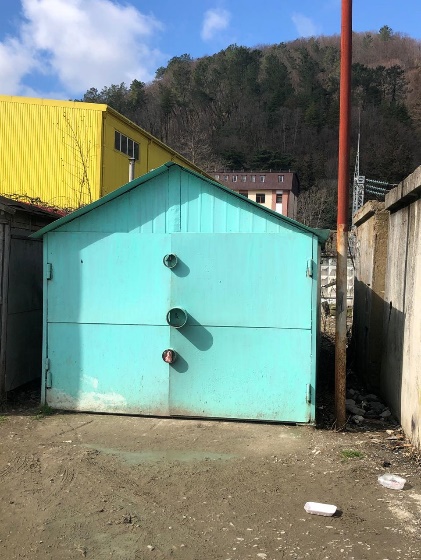 демонтировать нестационарный объектЗаместитель председателя комиссииИ.В. Кирюта Секретарь комиссииД.В. Румянцев Члены комиссии:А.А. ДевинА.В. ЛьвовД.С. ПодобинВ.В. ГоловкоО.В. Орлова